                TABELLA DELLE COMPETENZE E ABILITA' INDIVIDUALI PER IL PASSAGGIO DALLA SCUOLA DELL'INFANZIA ALLA SCUOLA PRIMARIA                 I QUADRIMESTRE                                                                                                          II QUADRIMESTRE                                                                                                                 I DOCENTI                                                                                                                          I DOCENTI                                                                                        -----------------------------------------						----------------------------------------------          -----------------------------------------						----------------------------------------------          ------------------------------------------						----------------------------------------------                FIRMA DEI GENITORI                                                                                                        FIRMA DEI GENITORI         -------------------------------------------						----------------------------------------------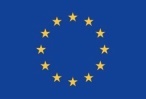 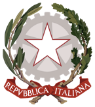 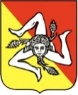 Unione EuropeaRepubblica ItalianaRegione SicilianaIstituto Omnicomprensivo “Pestalozzi”Scuola dell’Infanzia – Scuola PrimariaScuola Secondaria di Primo Grado a indirizzo musicaleScuola Secondaria di Secondo Grado a indirizzo Enogastronomia e Ospitalità AlberghieraViale Seneca - Villaggio Sant’Agata Zona A 95121 CataniaIstituto Omnicomprensivo “Pestalozzi”Scuola dell’Infanzia – Scuola PrimariaScuola Secondaria di Primo Grado a indirizzo musicaleScuola Secondaria di Secondo Grado a indirizzo Enogastronomia e Ospitalità AlberghieraViale Seneca - Villaggio Sant’Agata Zona A 95121 CataniaIstituto Omnicomprensivo “Pestalozzi”Scuola dell’Infanzia – Scuola PrimariaScuola Secondaria di Primo Grado a indirizzo musicaleScuola Secondaria di Secondo Grado a indirizzo Enogastronomia e Ospitalità AlberghieraViale Seneca - Villaggio Sant’Agata Zona A 95121 CataniaCOMPETENZEI QuadrimestreI QuadrimestreI QuadrimestreII QuadrimestreII QuadrimestreII QuadrimestreCOMPETENZENon raggiuntoParzial. raggiuntoRaggiuntoNon raggiuntoParzial. raggiuntoRaggiunto- Riconosce ed esprime le proprie emozioni, è consapevole di desideri e paure, avverte gli stati d'animo propri e altrui.- Ha un positivo rapporto con la propria corporeità, ha maturato una sufficiente fiducia in sé, è progressivamente consapevole delle proprie risorse e dei propri limiti, quando occorre sa chiedere aiuto.- Manifesta curiosità e voglia di sperimentare, interagisce con le cose, l'ambiente e le persone, percependone le reazioni ed i cambiamenti.- Condivide esperienze e giochi, utilizza materiali e risorse comuni, affronta gradualmente i conflitti e ha iniziato a riconoscere le regole del comportamento nei contesti privati e pubblici.- Ha sviluppato l'attitudine a porre e a porsi domande di senso su questioni etiche e morali.- Coglie diversi punti di vista, riflette e negozia significati, utilizza gli errori come fonte di conoscenza.- Sa raccontare, narrare, descrivere situazioni ed esperienze vissute, comunica e si esprime con una pluralità di linguaggi, utilizza con sempre maggiore proprietà la lingua italiana.- Dimostra prime abilità di tipo logico, inizia ad interiorizzare le coordinate spazio-temporali e ad orientarsi nel mondo dei simboli, delle rappresentazioni, dei media, delle tecnologie.- Rileva le caratteristiche principali di eventi, oggetti, situazioni, formula ipotesi, ricerca soluzioni a situazioni problematiche di vita quotidiana.- E' attento alle consegne, si appassiona, porta a termine il lavoro, diventa consapevole dei processi realizzati, e li documenta.- Si esprime in modo personale, con creatività e partecipazione, è sensibile alla pluralità di culture, lingue, esperienze.